Предоставление услуг маломобильной группе населения (МГН)Схема парковки для МГН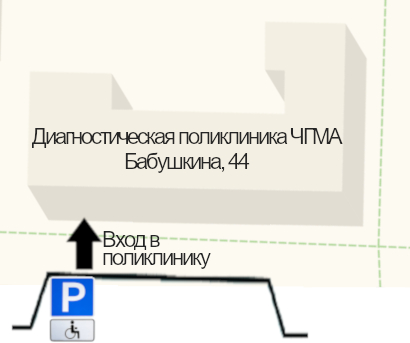 Вход в диагностическую поликлинику ЧГМА для МГН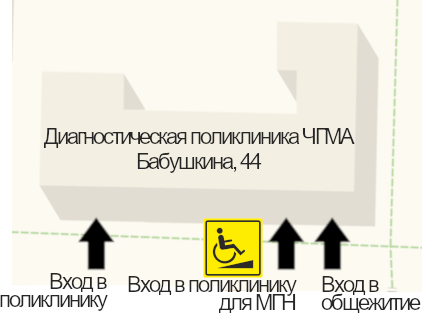 Перед входом в здание позвонить по телефону: 914-350-1717, 21-00-74 или вызвать ответственного дежурного кнопкой вызова.Медицинские услуги в поликлинике предоставляются для следующих категорий МГН:К- инвалиды, передвигающиеся на креслах-колясках;О- инвалиды с нарушениями опорно-двигательного аппарата;Г- инвалиды с нарушением слуха;С- инвалиды с нарушением зрения.Предоставление услуг по месту жительства (для всех категорий МГН)*: вызов врача на дом, забор анализов на дому.Ответственный сотрудник: Степанова Татьяна Васильевна (тел.28-35-57)*- все медицинские услуги оказываются платно.Наименование организации:Диагностическая поликлиника клиники ЧГМААдрес:г.Чита, ул.Бабушкина, 44Телефоны:21-00-74, 8-914-350-1717Часы работы:понедельник- пятница 08.00-20.00,суббота 08.30-18.00, воскресение 08.30-15.00